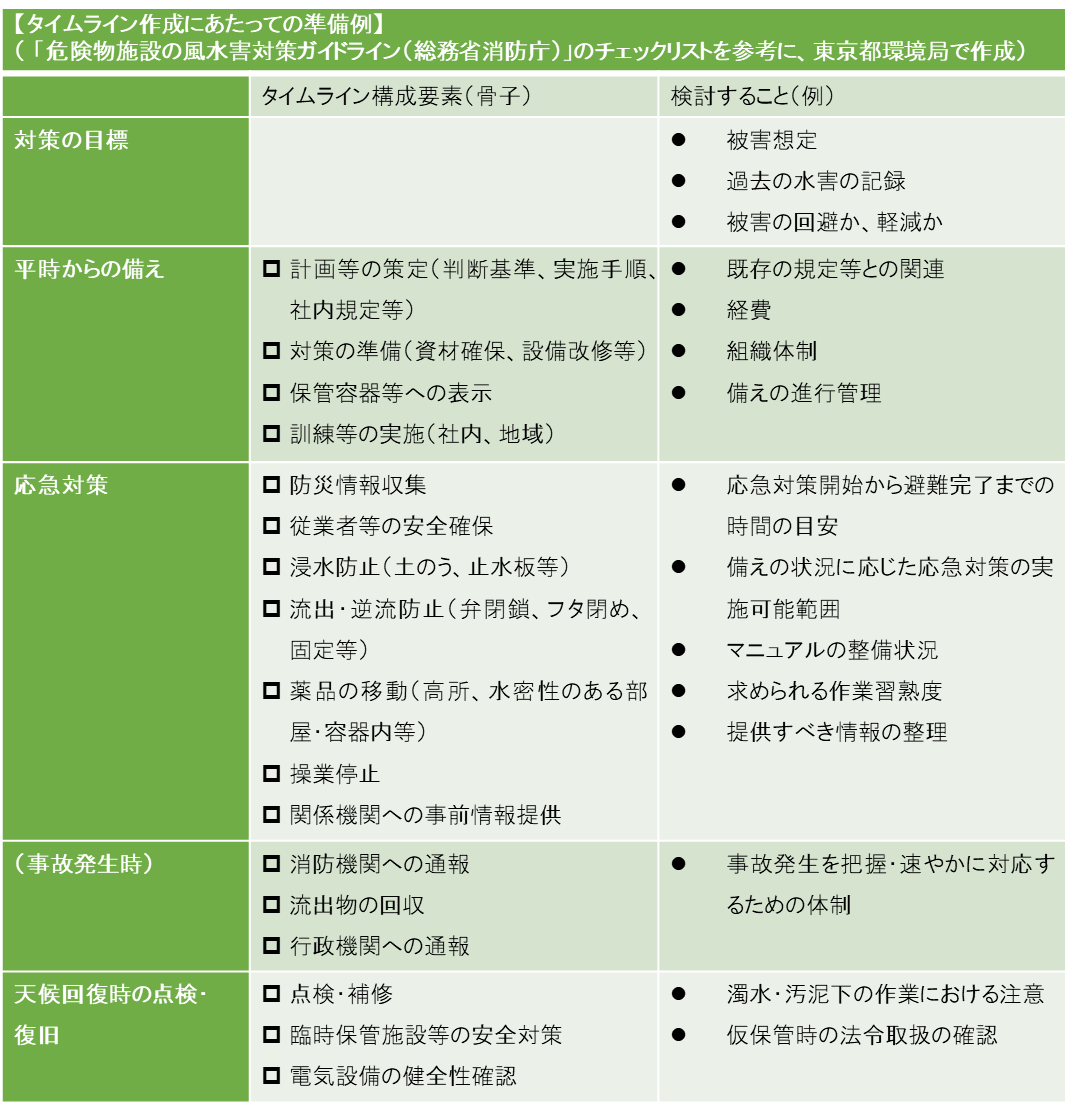 【水害等への防災行動計画】事業所名：【水害等への防災行動計画】事業所名：【水害等への防災行動計画】事業所名：【水害等への防災行動計画】事業所名：【水害等への防災行動計画】事業所名：【水害等への防災行動計画】事業所名：【水害等への防災行動計画】事業所名：【水害等への防災行動計画】事業所名：【水害等への防災行動計画】事業所名：【水害等への防災行動計画】事業所名：実施する流出防止対策等実施する流出防止対策等実施する流出防止対策等実施する流出防止対策等実施する流出防止対策等実施する流出防止対策等実施する流出防止対策等実施する流出防止対策等対策の目標対策の目標最大想定浸水深　　【　　　ｍ】（　　　川）過去の浸水記録　　【　　　ｍ】（　　　年、台風　　　号）　最大想定浸水深　　【　　　ｍ】（　　　川）過去の浸水記録　　【　　　ｍ】（　　　年、台風　　　号）　最大想定浸水深　　【　　　ｍ】（　　　川）過去の浸水記録　　【　　　ｍ】（　　　年、台風　　　号）　最大想定浸水深　　【　　　ｍ】（　　　川）過去の浸水記録　　【　　　ｍ】（　　　年、台風　　　号）　最大想定浸水深　　【　　　ｍ】（　　　川）過去の浸水記録　　【　　　ｍ】（　　　年、台風　　　号）　最大想定浸水深　　【　　　ｍ】（　　　川）過去の浸水記録　　【　　　ｍ】（　　　年、台風　　　号）　最大想定浸水深　　【　　　ｍ】（　　　川）過去の浸水記録　　【　　　ｍ】（　　　年、台風　　　号）　最大想定浸水深　　【　　　ｍ】（　　　川）過去の浸水記録　　【　　　ｍ】（　　　年、台風　　　号）　対策の目標対策の目標対策の目標浸水防止流出防止流出軽減対策の目標浸水防止流出防止流出軽減対策の目標浸水防止流出防止流出軽減具体的に具体的に具体的に具体的に具体的に平時からの備え平時からの備え計画等の策定
（判断基準、実施手順、社内規定等）計画等の策定
（判断基準、実施手順、社内規定等）計画等の策定
（判断基準、実施手順、社内規定等）策定した既定の名称策定した既定の名称策定した既定の名称策定した既定の名称策定した既定の名称平時からの備え平時からの備え対策の準備資材確保設備改修対策の準備資材確保設備改修対策の準備資材確保設備改修具体的に具体的に具体的に具体的に具体的に平時からの備え平時からの備え化学物質名称表示化学物質名称表示化学物質名称表示平時からの備え平時からの備え訓練等の実施
（社内、地域）訓練等の実施
（社内、地域）訓練等の実施
（社内、地域）洪水等の発災直前洪水等の発災直前【応急対策タイムライン】のとおり【応急対策タイムライン】のとおり【応急対策タイムライン】のとおり【応急対策タイムライン】のとおり【応急対策タイムライン】のとおり【応急対策タイムライン】のとおり【応急対策タイムライン】のとおり【応急対策タイムライン】のとおり（事故発生時）（事故発生時）消防機関への通報流出物の回収行政機関への通報消防機関への通報流出物の回収行政機関への通報消防機関への通報流出物の回収行政機関への通報具体的に具体的に具体的に具体的に具体的に発災直後（天候回復時）の点検・復旧発災直後（天候回復時）の点検・復旧点検・補修臨時保管施設等の安全対策電気設備の健全性確認点検・補修臨時保管施設等の安全対策電気設備の健全性確認点検・補修臨時保管施設等の安全対策電気設備の健全性確認マスク、ゴーグル、手袋、ゴム長靴等の保護具を準備し、粉塵の吸い込み、怪我、感電等に注意して作業を行う。マスク、ゴーグル、手袋、ゴム長靴等の保護具を準備し、粉塵の吸い込み、怪我、感電等に注意して作業を行う。マスク、ゴーグル、手袋、ゴム長靴等の保護具を準備し、粉塵の吸い込み、怪我、感電等に注意して作業を行う。マスク、ゴーグル、手袋、ゴム長靴等の保護具を準備し、粉塵の吸い込み、怪我、感電等に注意して作業を行う。マスク、ゴーグル、手袋、ゴム長靴等の保護具を準備し、粉塵の吸い込み、怪我、感電等に注意して作業を行う。事故処理事故処理被害の確認消防機関への通報作業時の安全確保流出物の回収・処理行政機関への報告被害の確認消防機関への通報作業時の安全確保流出物の回収・処理行政機関への報告被害の確認消防機関への通報作業時の安全確保流出物の回収・処理行政機関への報告具体的に具体的に具体的に具体的に具体的に【応急対策タイムライン】　事業所名：【応急対策タイムライン】　事業所名：【応急対策タイムライン】　事業所名：【応急対策タイムライン】　事業所名：【応急対策タイムライン】　事業所名：【応急対策タイムライン】　事業所名：【応急対策タイムライン】　事業所名：【応急対策タイムライン】　事業所名：【応急対策タイムライン】　事業所名：警戒レベル警戒レベル警戒レベル１２２３４５避難情報避難情報避難情報高齢者等避難避難指示緊急安全確保気象庁等の情報大雨大雨 早期注意情報大雨・洪水注意報大雨・洪水注意報大雨・洪水警報土砂災害警戒情報大雨特別警報気象庁等の情報風に関する気象情報風に関する気象情報強風注意報強風注意報暴風警報気象庁等の情報高潮に関する情報高潮に関する情報高潮注意報高潮注意報高潮警報気象庁等の情報河川の氾濫河川の氾濫氾濫注意情報氾濫注意情報氾濫警戒情報氾濫危険情報氾濫発生情報事業所でとる行動防災情報収集方法の例防災情報収集方法の例台風進路予想TVニュース気象庁HP雨雲レーダー気象庁HP雨雲レーダー防災アプリ河川水位情報行政SNS防災無線（停電時）携帯ラジオ防災無線事業所でとる行動従業者等の安全確保(出勤抑制、避難行動等)従業者等の安全確保(出勤抑制、避難行動等)【全員避難】事業所でとる行動浸水防止(土のう、止水板等）浸水防止(土のう、止水板等）事業所でとる行動流出・逆流防止(弁閉鎖、フタ閉め、固定等）流出・逆流防止(弁閉鎖、フタ閉め、固定等）事業所でとる行動薬品の移動(高所、水密性のある部屋・容器内等）薬品の移動(高所、水密性のある部屋・容器内等）事業所でとる行動操業停止操業停止事業所でとる行動関係機関への事前情報提供関係機関への事前情報提供地域でとる行動とる行動地域防災行動計画地域防災行動計画地域でとる行動とる行動町内会との協定など町内会との協定など【水害等への防災行動計画　別紙】事業所名：【化学物質の貯蔵施設一覧】　【従業員教育の内容及び実施方法】（１）化学物質を取り扱う従業員を対象に行う教育、訓練（２）全従業員に対する教育（３）年間実施計画【その他特記事項】